APPLICATION DE LA SEMAINE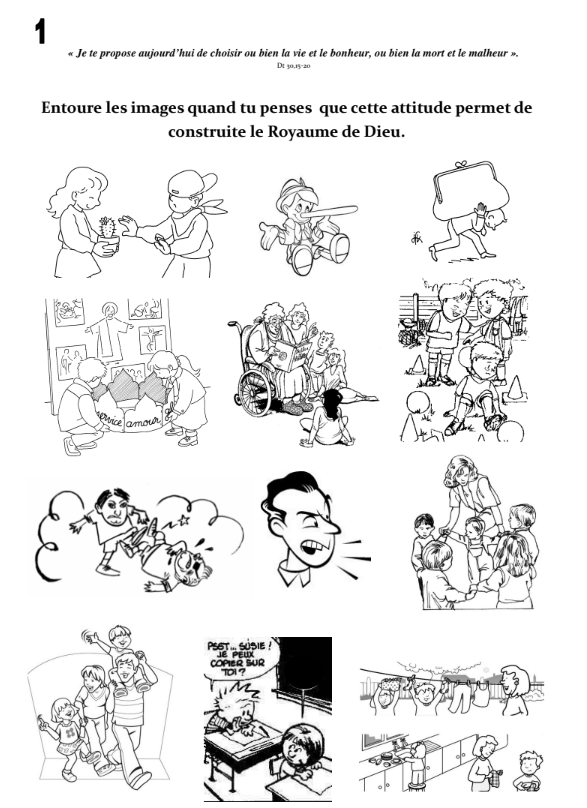 Idée caté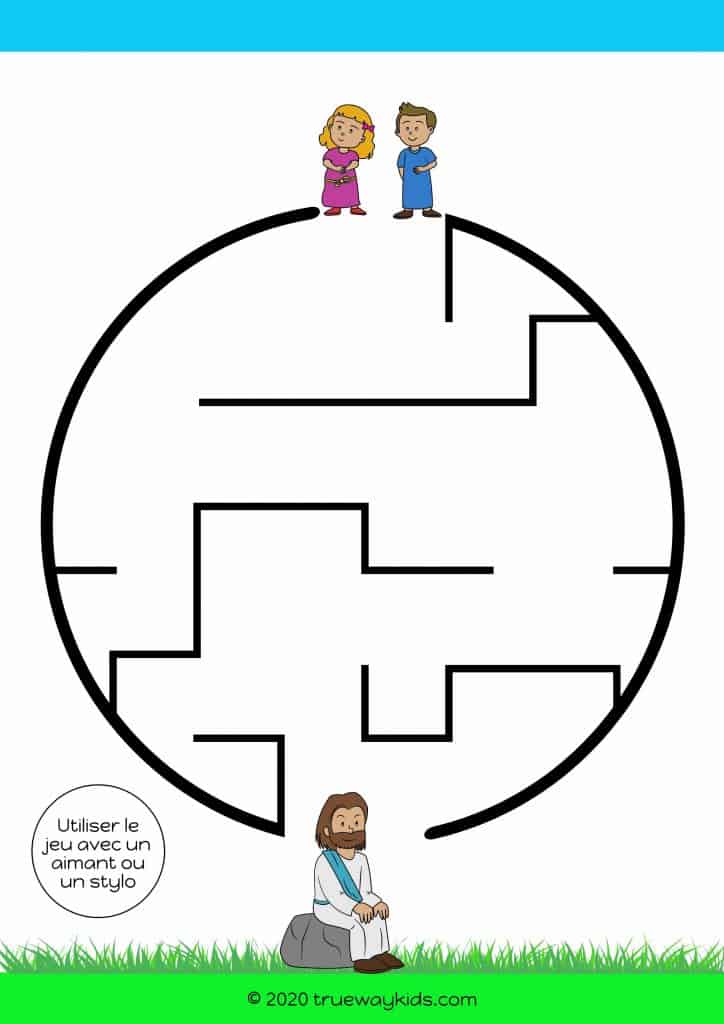 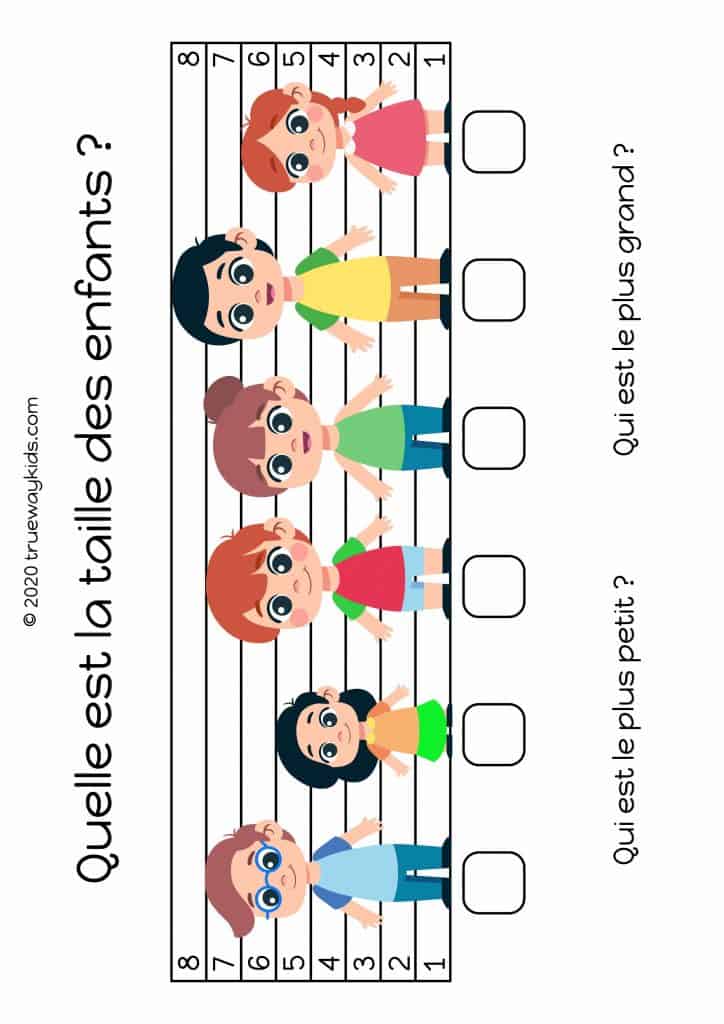 